James GormanSeptember 20, 1867 – October 31, 1868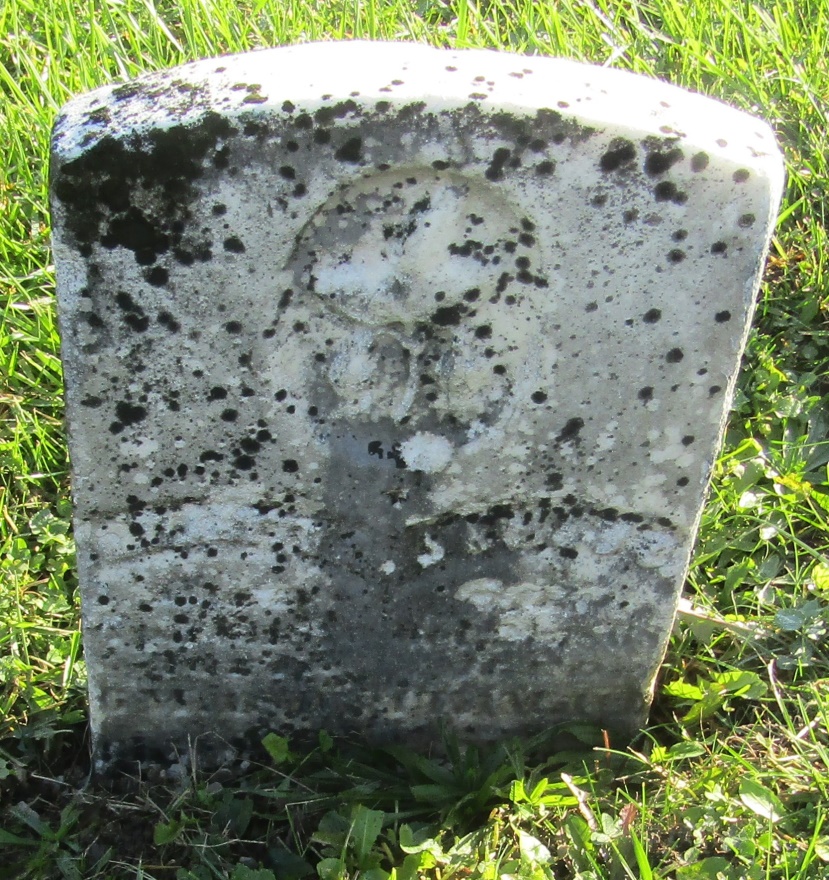 No further information at this time.